Supplement Figure 2. Serum electrolytes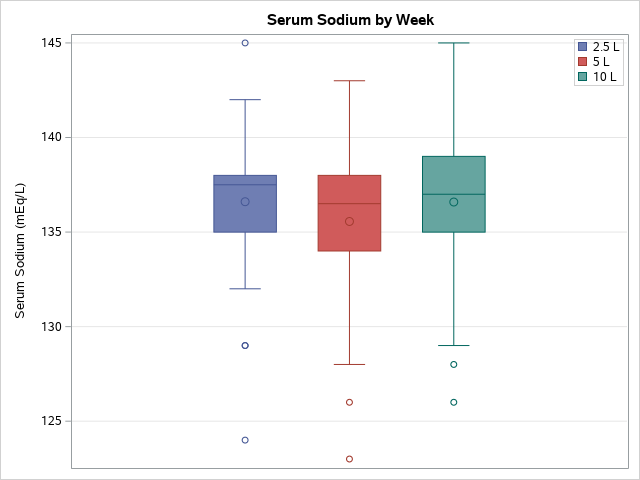 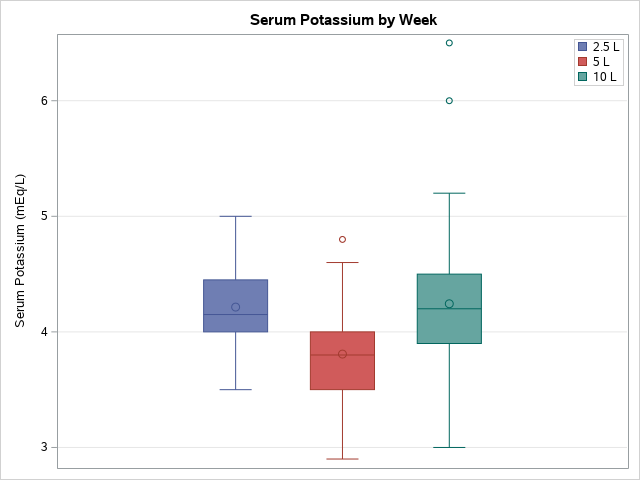 Supplement Figure 2a. Serum sodium by intervention weekSupplement Figure 2b. Serum potassium by intervention week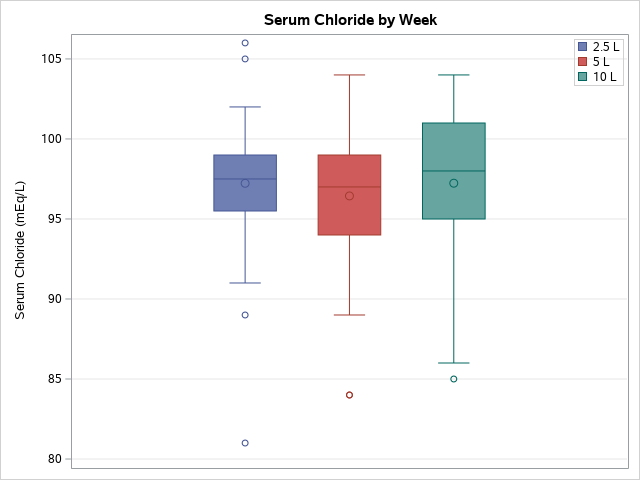 Supplement Figure 2c. Serum chloride by intervention week